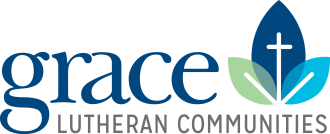 Grace School Age Child Care ProgramWe are now accepting registrations for the 2024-2025 school year!                                 Hours of care: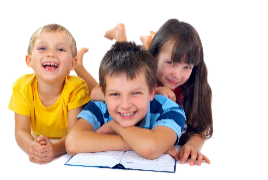 6:30 AM – Start of school          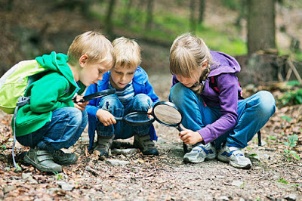 End of school – 6:00 PM**no AM care at Altoona Schools at this time**Cost:Registration fee: $80.00 per child, $100.00 per family (non-refundable)Deposit fee: $80 per child (Deposit fee is not needed if choosing the automatic withdrawal option) Per student school usage fee: $5.00/month**Both school districts are charging a usage fee for us to be in the buildings. While we understand that schools are struggling to make budget, we also are attempting to keep our rates reasonable for families. We are hoping that with the fee adjustments we can continue serving our families. Grace School-Age Childcare Program provides before and after school care for children 5 through 12 years of age in a safe environment. Through a well supervised, choice-oriented program, Grace School-Age Childcare creates and utilizes teachable moments to nurture children’s developmental needs, while encouraging interpersonal relationships, positive self-expression, communication, positive self-image, intellectual growth, physical and active play, and creative expression.This form is fillable, so please complete and email the form to: SACCregistration@graceluthfound.comOR mail to: Grace School Age Childcare, PO Box 287, Eau Claire, WI 54702Be advised staff cannot accept registrations/ money at the program site!2024-2025 Grace School Age Child Care ProgramBefore and After School Registration Information & FormNOTE: Current or previous enrollment does not guarantee enrollment for the next term of service (i.e. school year or summer camp session). Remember, space is limited, so please enroll early!Deposit:A deposit of $80.00 for each child is required. This must be paid at the time of registration, before the child can start care. This will be applied to the last statement of the school year. In the event that there is a credit on the account, a refund will be sent. Those participating in Grace’s automatic withdrawal payment option (ACH) are exempt from this deposit requirement; however, paperwork must be completed before care can start.Rates:Scheduled non-school full day rate $45.00 Scheduled non-school early release day rate $34.00You will be charged any week there is school. There will be no discount for partial weeks (scheduled or otherwise).  Schedule Non-School Days:Grace School-Age Child Care will follow the district’s school calendar. On days where there is scheduled no school or early release, Grace School-Age Child Care will attempt to offer services provided there is enough interest-this will always be held at Altoona Elementary. After the sign-up date for these days has passed, there will be a cancellation fee per child. (Eau Claire Schools: Due to the usage agreement with the Eau Claire School District, if this day is not also an Altoona non-school day, care will not be offered.)Non-Emergency, Unscheduled School Closings:In the event of an unscheduled, non-emergency school closing (such as a late start, early release or closing due to inclement weather) there will be no care provided for any school.Billing Cycle:Billing will occur bi-weekly for the care you have committed to or any overage. The billing statement will be sent via email, and payment is due by Friday of the week you get your statement. In the event that payment has not been made, your deposit will be used to cover your charges, and services will be suspended until the deposit is repaid. Chronic late payments may result in services being terminated.Acceptance Confirmation:Once the registration form, the non-refundable registration fee, and the deposit fee or ACH paperwork have been received, a billing statement detailing the paid registration fee will be sent. Only after this fee and the deposit has been processed and the statement has been sent is the child considered enrolled for the school year. We will also attempt to send confirmation emails.Enrollment is accepted on a first come, first accepted basis.  The earlier you enroll the better chance you have of securing a spot. Late registration will be accepted if space is available.Grace Lutheran Communities reserves the right to discontinue or modify services with 30 day notice.2024-2025 School Year RegistrationThis form is fillable, so please complete and email the form to: SACCregistration@graceluthfound.comOR mail to: Grace School Age Childcare, PO Box 287, Eau Claire, WI 54702Payment is required to complete registrationA non-refundable registration fee of $80.00 per child or $100.00 per family must accompany this form along with your deposit of $80.00 per child OR ACH paperwork to hold your spot for the 2024-2025 school year.REMINDER- Current enrollment DOES NOT guarantee a spot for 2024-2025, so please register soon! Due date is when full OR June 6, 2024!Name(s) of child/children to be enrolled Caregivers child/children live with Mother’s Information: Name:    Address:  Cell #:     Home #:     Work #:  Email address: I am an employee of Grace Communities  Yes   No-if so, location Father’s Information:  Name:    Address:  Cell #:     Home #:     Work #:  Email address: I am an employee of Grace Communities  Yes   No- if so, location  Please indicate the email address we should use for sending the billing statement    Mother     FatherIf you are splitting the bill between parents, both parties will need to complete a form, pay their own deposit or sign up for ACH. The registration fee will be split between both accounts, each paying $40.00+$10.00=$50.00 single child$50.00+$10.00=60.00 family (this includes a $10.00 service fee for the split account).  Please advise us if you need your billing statement divided between mother and father, and how your childcare is to be split:  (i.e. 50/50)  %(Please tell us whose week it will be on 9/1/2024 )W-2 Funding InformationDo you receive W-2 Funding for your childcare?    YES   NOIf yes, you will need to contact your case worker to notify them that Grace School Age Childcare is now your provider.  Have you done this?    YES    NOAutomatic Withdrawal Payment Option (ACH):   I currently use ACH for my payments and wish to continue (initial here)  I would like to sign up for ACH payments (please complete the paperwork found on our website http://www.graceluthfound.com/childcare) At this time I am NOT interested in the automatic ACH payment program and agree to the billing terms as outlined in the registration information. School(s) my child(ren) attend: Roosevelt	Lakeshore	Sherman	Altoona Elementary	Altoona IntermediateSchedule Needs:We do not offer a 4- or 1-day option. Please choose 2, 3, or 5 days Reminder, NO AM care for Altoona Schools at this time	Please Check the days and sessions you will need care AM:  M  T  W  Th  F										PM:  M  T  W  Th  FAdditional information on your child’s schedule.I have read the information provided in this registration packet and acknowledge the parent handbook is available to me on the website: graceluthfound.com and by signing below, agree to the terms.Parent Signature (typed):  Date:  Emergency InformationFirst Child’s Information: Child’s Name:    Birth Date:     Male   FemaleGrade for 2024-2025:   Age as of first day of school:  Currently enrolled in the program?  YES    NOSecond Child’s Information:Child’s Name:    Birth Date:     Male   FemaleGrade for 2024-2025:   Age as of first day of school:  Currently enrolled in the program?  YES    NOThird Child’s Information:Child’s Name:    Birth Date:     Male   FemaleGrade for 2024-2025:   Age as of first day of school:  Currently enrolled in the program?  YES    NOEMERGENCY CONTACTSI hereby give my consent for emergency medical treatment to be used, only if I cannot be reached immediately.Doctor/Clinic: 			Phone #: 	Preferred Hospital: 							Parent Signature (typed):  	Date:  		Remember: email form to SACCregistration@graceluthfound.com2 Days a WK3 Days a WK5 Days a WKAM Only $20$28.50$43.75PM Only $29$41.50$63.50AM & PM $44.50$63.50$97.25NameCell or Home Phone #Work #Relationship to Child